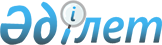 Об утверждении Положения об административной комиссии Агентства Республики Казахстан по регулированию естественных монополий, защите конкуренции и поддержке малого бизнеса и его территориальных органов
					
			Утративший силу
			
			
		
					Приказ Председателя Агентства Республики Казахстан по регулированию естественных монополий, защите конкуренции и поддержке малого бизнеса от 24 декабря 1999 года N 19-ОД. Зарегистрирован в Министерстве юстиции Республики Казахстан 28.12.99г. за N 1012. Утратил силу - приказом и.о.Председателя Агентства РК по регулированию естественных монополий и защите конкуренции от 9.09.2004г. N 377-ОД



   


          Извлечение из приказа и.о.Председателя 






     Агентства РК по регулированию естественных монополий 






          и защите конкуренции от 9.09.2004г. N 377-ОД 





      






      "... Приказываю:






      1. Признать утратившим силу приказ Председателя Агентства Республики Казахстан по регулированию естественных монополий, защите конкуренции и поддержке малого бизнеса от 24 декабря 1999 года N 19-ОД "Об утверждении Положения об административной комиссии Агентства Республики Казахстан по регулированию естественных монополий, защите конкуренции и поддержке малого бизнеса и его территориальных органов", зарегистрированный в Министерстве юстиции Республики Казахстан 28 декабря 1999 года за N 1012...






      4. Настоящий приказ вступает в силу со дня подписания.






 






      И.о.Министра






------------------------------------------------------------------





 



      В соответствии со статьями 193-3, 237-2 
 K841000_ 
 Кодекса Казахской ССР об административных правонарушениях и статьей 19 Закона Казахской ССР 
 Z916000_ 
 "О развитии конкуренции и ограничении монополистической деятельности", приказываю: 



      1. Утвердить Положение об административной комиссии Агентства Республики Казахстан по регулированию естественных монополий, защите конкуренции и поддержке малого бизнеса и его территориальных органов (прилагается). 



      2. Признать утратившим силу приказ Агентства по регулированию естественных монополий и защите конкуренции от 2 апреля 1999 года N 08-ОД 
 V990758_ 
 "Об образовании административной комиссии Агентства Республики Казахстан по регулированию естественных монополий и защите конкуренции", зарегистрированный Министерством юстиции Республики Казахстан 17 мая 1999 года за N 758. 



      3. Юридическому управлению (Машинистовой Е.Г.) в установленном порядке обеспечить государственную регистрацию настоящего приказа в Министерстве юстиции Республики Казахстан. 



      4. Отделу координации деятельности территориальных органов и кадровой работы (Калпакбаеву М.М.) после государственной регистрации довести настоящий приказ до территориальных органов. 



      5. Контроль за исполнением настоящего приказа возложить на заместителя Председателя Агентства Курмангалиева С.Ш. 



Председатель Агентства 




                                                                                                    УТВЕРЖДЕНО



                       приказом Председателя Агентства



                              Республики Казахстан



                  по регулированию естественных монополий,



                       защите конкуренции и поддержке 



                               малого бизнеса 



                       от 24 декабря 1999 года N 19-ОД



                                 Положение






                         об административной комиссии 






               Агентства Республики Казахстан по регулированию 






                  естественных монополий, защите конкуренции 






                          и поддержке малого бизнеса 






                        и его территориальных органов 







                     1. Задачи административной комиссии, 






                    порядок ее образования и деятельности 






      1. Настоящее Положение устанавливает порядок работы административной комиссии (далее - "Комиссии") и рассмотрения дел о нарушениях законодательства, контроль за исполнением которого возложен на Агентство Республики Казахстан по регулированию естественных монополий, защите конкуренции и поддержке малого бизнеса и его территориальные органы (далее - Агентство) и регламентирует порядок, сроки рассмотрения дел по выявленным нарушениям, результатам проведенных расследований и принятие соответствующих решений. 



      Главной задачей Комиссии является своевременное, полное и объективное рассмотрение дел вышеуказанной категории. 



      2. Комиссия в своей деятельности руководствуется Законом Казахской ССР "О развитии конкуренции и ограничении монополистической деятельности", Законами Республики Казахстан 
 Z980272_ 
 "О естественных монополиях", 
 Z980232_ 
 "О недобросовестной конкуренции", Кодексом Казахской ССР об административных правонарушениях, другими законами и иными нормативными правовыми актами, а также настоящим Положением. 



      3. Комиссия образуется и действует в составе: Председателя Комиссии, заместителя Председателя Комиссии, членов Комиссии и ответственного секретаря Комиссии. 



      4. Комиссия формируется Председателем Агентства в составе 7-9 человек. Комиссии территориальных органов формируются в составе 5-7 человек в порядке, определенном настоящим Положением. 



      5. Председатель Комиссии, а в его отсутствие заместитель председателя: 



     руководит работой Комиссии, несет ответственность за выполнение возложенных на Комиссию задач;



     председательствует на заседании Комиссии;



     подписывает протокол заседания и постановление Комиссии по рассматриваемому делу.



     6. Члены Комиссии:



     участвуют в работе Комиссии и несут ответственность за выполнение возложенных на Комиссию задач;



     подписывают постановления Комиссии по рассматриваемым делам.



     7. Ответственный секретарь Комиссии:



     осуществляет подготовку материалов к рассмотрению дела на заседании Комиссии;



     решает организационные вопросы проведения заседания Комиссии;



     ведет протокол заседания Комиссии;



     подписывает протокол заседания и постановления Комиссии; 



     извещает лиц, участвующих в рассмотрении дела о месте и времени проведения заседания; 



     направляет на исполнение постановления о наложении административных взысканий и контролирует их исполнение; 



      ведет делопроизводство Комиссии, учет рассмотренных дел об административных правонарушениях, обеспечивает сохранность материалов по делам об административных правонарушениях. 




 


            2. Порядок рассмотрения дел об административных 






                           правонарушениях 






      8. Комиссия рассматривает дела об административных правонарушениях, отнесенных к ее компетенции в соответствии со ст.193-3 Кодекса Казахской ССР об административных правонарушениях и иными законодательными актами Республики Казахстан. 



      9. Основанием для рассмотрения дел о нарушениях законодательства, контроль за исполнением которого возложен на Агентство, является протокол об административном правонарушении, составленный уполномоченным работником Агентства в соответствии с требованиями Кодекса Казахской ССР об административных правонарушениях. 



      10. Все поступившие в Комиссию протоколы должны быть зарегистрированы в специальном журнале. На протоколе об административном правонарушении отмечается дата поступления и регистрационный номер, который одновременно является номером соответствующего дела об административном правонарушении. 



      11. При подготовке к рассмотрению дела об административном правонарушении ответственный секретарь Комиссии выясняет следующие вопросы: 



      относится ли к компетенции Комиссии рассмотрение данного дела; 



      правильно ли составлен протокол и другие материалы дела; 



      извещены ли лица, участвующие в рассмотрении дела о времени и месте его рассмотрения; 



      истребованы ли необходимые дополнительные материалы; 



      подлежат ли удовлетворению или отклонению ходатайства лица, привлекаемого к ответственности, потерпевшего или их законных представителей; 



      список лиц, участвующих в рассмотрении дела, время и место его рассмотрения. 



      12. Дело об административных правонарушениях рассматривается в присутствии лица, привлекаемого к ответственности. 



      В отсутствии лица, привлекаемого к ответственности, дело может быть рассмотрено в случаях, когда имеются данные о своевременном его извещении о месте и времени рассмотрения дела и если от него не поступило ходатайство об отложении рассмотрения дела. 



      13. Комиссия рассматривает дело на заседании, проводимом по мере надобности, но не позднее 15-ти дневного срока со дня получения протокола об административном правонарушении и других материалов дела. 



      14. Дело об административном правонарушении Комиссией рассматривается открыто. 



      15. Рассмотрение дела начинается с объявления состава Комиссии, рассматривающей дело. Председательствующий на заседании Комиссии сообщает, какое дело подлежит рассмотрению, кто привлекается к административной ответственности, разъясняет лицам, участвующим в деле, их права и обязанности. 



      После этого рассмотрение дела начинается в следующем порядке: 



      оглашается протокол об административном правонарушении; 



      заявляются и оглашаются ходатайства лиц, участвующих в деле; 



      заслушиваются объяснения лица, привлекаемого к ответственности; 



      заслушиваются показания свидетелей; 



      заслушиваются другие лица, участвующие в рассмотрении дела; 



      исследуются доказательства; 



      выносится постановление по делу. 



      16. Комиссия при рассмотрении дела об административном правонарушении обязана выяснить: 



      было ли совершено административное правонарушение; 



      виновно ли привлекаемое к ответственности лицо в совершении данного правонарушения, подлежит ли оно административной ответственности;



      имеются ли обстоятельства, смягчающие или отягчающие ответственность за данное административное правонарушение; 



      причинен ли данным административным правонарушением имущественный ущерб. 



      Комиссия обязана выяснить также другие обстоятельства, имеющие значение для правильного разрешения дела.



      17. При рассмотрении Комиссией дела об административном правонарушении, ведется протокол, в котором указываются (образец прилагается):



     дата и место заседания;



     наименование и состав органа, рассматривающего дело;



     содержание рассматриваемого дела;



     сведения о лицах, участвующих в рассмотрении дела, их ходатайства;



     документы и вещественные доказательства, исследованные при рассмотрении дела;



     сведения об объявлении принятого постановления и разъяснение порядка и сроков его обжалования.



     Протокол подписывается председательствующим в заседании и секретарем комиссии. 



     18. Рассмотрев дело об административном правонарушении, Комиссия выносит одно из следующих постановлений: 



     о наложении административного взыскания в виде штрафа; 



     о прекращении дела производством в случаях, предусмотренных статьями 240, 241 Кодекса Казахской ССР об административных правонарушениях. 



     19. Постановление Комиссии должно содержать (образец прилагается): 



     наименование Комиссии, вынесшей постановление; 


     дату рассмотрения дела; 


     сведения о лице, в отношении которого рассматривается дело; 


     изложение обстоятельств, установленных при рассмотрении дела; 


 



      указание на статью Кодекса Казахской ССР об административных правонарушениях или на иной нормативный акт, предусматривающий ответственность за данное административное правонарушение; 



      принятое по делу решение; 



      порядок и срок обжалования постановления. 



      Постановление принимается простым большинством голосов членов Комиссии, присутствующих на заседании. 



      Постановление подписывается председательствующим на заседании и ответственным секретарем. 



      20. Постановление объявляется немедленно по окончании рассмотрения дела. 



      Копия постановления в течение трех дней вручается или высылается лицу, в отношении которого оно вынесено. 



      Копия постановления вручается под расписку или высылается в регистрационном порядке, об этом делается соответствующая пометка в деле. 



      21. Обжалование и опротестование в судебном порядке постановления по делу об административном правонарушении осуществляется в соответствии с Кодексом Казахской ССР об административных правонарушениях. 



      Постановление Комиссии территориальных органов по делам об административных правонарушениях может быть обжаловано в Комиссию вышестоящего уполномоченного государственного органа, а решения последнего - Председателю Агентства. 



      22. Постановление Комиссии о наложении административного взыскания за административное правонарушение обязательно для исполнения юридическими и физическими лицами. 



      23. Постановление подлежит исполнению с момента его вынесения. 



      При обжаловании или опротестовании постановления оно подлежит исполнению после оставления жалобы или протеста без удовлетворения.



      24. Исполнение постановления Комиссии по делу об административном правонарушении, осуществляется в порядке, предусмотренном Кодексом Казахской ССР об административных правонарушениях для исполнения постановления о наложении административных взысканий (образец прилагается). 



      25. Контроль за исполнением постановления по делу об административном правонарушении осуществляется Комиссией, вынесшей данное постановление. 



      26. Комиссии территориальных органов Агентства осуществляют свою работу в соответствии с настоящим Положением.


                            ПРОТОКОЛ N___



               об административном правонарушении 


"___"_________ _____года                     г. ________________


     Я,_________________________________________________________



           (Ф.И.О. сотрудника Агентства, составившего протокол)


в соответствии со статьями 248, 248-1, 249 Кодекса Казахской ССР об административных правонарушениях составил(а) настоящий протокол о том, что________________________________________________________



                          (Ф.И.О. нарушителя)


содержание совершенного нарушения, место, время его совершения _



________________________________________________________________



________________________________________________________________



________________________________________________________________



В действиях_____________________________________________________



                          (Ф.И.О. нарушителя)


Признаки правонарушения, предусмотренные статьей(-ями)__________    


________________________________________________________________



                  (ссылка на законы, постановления)


Административное правонарушение, совершенное ___________________



________________________________________________________________



                      (данные нарушителя)    


подтверждается прилагаемыми материалами: _______________________ 



________________________________________________________________



________________________________________________________________


Протокол составил:_________________________________________Ф.И.О. 



__________________________________________



подпись сотрудника, составившего протокол


Правонарушитель:                      Ф.И.О. правонарушителя



                   __________________ подпись


Свидетели:                            Ф.И.О. свидетелей



Потерпевшие:                          Ф.И.О. потерпевших


     Протокол составлен в двух экземплярах, один экземпляр вручен правонарушителю.


                                               Первому руководителю



                                               ____________________



                                               ____________________



                                               ____________________


                          Повестка N______


     "___"______ ____года в ____часов приглашаетесь на заседание 


административной комиссии по рассмотрению дела о нарушении законодательства, контроль за исполнением которого возложен на Агентство Республики Казахстан по регулированию естественных монополий, защите конкуренции и поддержке малого бизнеса в качестве правонарушителя.


     Явка строго обязательна.


Адрес: __________________________________________________________



тел. __________________



Секретарь комиссии



________________________________________________________________


                        Корешок к повестке N___


Вручено "___"_________  ______года в______________часов


Получил:______________________________________________________



                     (Ф.И.О., должность, подпись)


В связи с отказом в получении повестки____________________________



______________________________________________________________, 



          (Ф.И.О., должность отказавшегося лица)


повестка направлена по почте "___"_______  _____года заказным письмом, 



с уведомлением


Почтовая квитанция N___________________



от "___"______ _____года.


               Дело об административном правонарушении


                                              N ______


                               ПРОТОКОЛ



                 заседания административной комиссии


от "___"________  _____года                                г. Астана



 



Комиссия в составе:



Членов Комиссии:



 



Рассмотрела дело по факту________________________________________



                             (содержание рассматриваемого дела)



________________________________________________________________



________________________________________________________________


В рассмотрении дела участвуют:



привлекаемое к ответственности лицо________________________________



                                      (Ф.И.О., должность)



________________________________________________________________



Эксперты_______________________________________________________



                           (Ф.И.О., должность)



________________________________________________________________



другие лица (потерпевший,законный представитель,адвокат,переводчик, прокурор)_______________________________________________________



Ходатайство лиц, участвующих в рассмотрении дела __________________



_______________________________________________________________



________________________________________________________________ 



Результаты рассмотрения ходатайств ________________________________


Объяснения, показания, выводы и выступления лиц, участвующих в 



рассмотрении дела ________________________________________________



________________________________________________________________



________________________________________________________________


Документы и вещественные доказательства, исследованные при 



рассмотрении дела:________________________________________________


По окончании рассмотрения дела Комиссия приняла постановление, которое объявлено. Разъяснены также порядок и сроки обжалования постановления.


Председатель заседания:


Секретарь заседания:


 



              Дело об административном правонарушении



                            N___________


                               ПОСТАНОВЛЕНИЕ



                 по делу об административном правонарушении 


"___"_____  ____года                                     г.___________


Административная комиссия Агентства Республики Казахстан по регулированию естественных монополий, защите конкуренции и поддержке малого бизнеса на основании статей 269-279 Кодекса Казахской ССР об административных правонарушениях на открытом заседании рассмотрела дело об административном нарушении N_ и установила, 



что______________________________________________________________  



             (Ф.И.О. лица, привлекаемого к ответственности)



место жительства  _______________________________________________



место работы и должность_________________________________________



"___"_________ ________года______________________________________



                          (изложение обстоятельств, установленных



_________________________________________________________________



                          при рассмотрении дела)



чем нарушил статью 193-3 Кодекса Казахской ССР об административных



правонарушениях _________________________________________________



_________________________________________________________________



На основании вышеизложенного, руководствуясь статьями 21, 24, 32,



193-3 Кодекса Казахской ССР об административных правонарушениях,



Комиссия постановляет:



наложить на______________________________________________________



                         (Ф.И.О. правонарушителя)



административное взыскание в виде________________________________



_________________________________________________________________



     Настоящее постановление может быть обжаловано в течение 10 дней



со дня его вынесения в ___________________________________________



                             (наименование органа)



__________________________________________________________________


Председатель Комиссии


Заместитель Председателя Комиссии


Члены Комиссии:


Секретарь Комиссии


                    Расписка в получении копии



                      постановления Комиссии


Копию Постановления от "___"______  _____года по делу


N________ получил(а)_____________________________



                    (Ф.И.О., должность, подпись)


"____"___________      ____года


Копия Постановления выслана______________________


_________________________________________________



                    (адресат)


по почте "____"________  _____года, квитанция N____


 



                                           ________________________



                                           ________________________


     В соответствии со ст.302 Кодекса Казахской ССР об административных правонарушениях направляется для принудительного исполнения постановление административной комиссии от "____"__________ _____ года N__________ о наложении штрафа на 



____________________________________________________________________



                           (Ф.И.О.)


     После полного взыскания штрафа прошу вернуть постановление в Комиссию с отметкой об исполнении.


Председатель Комиссии

					© 2012. РГП на ПХВ «Институт законодательства и правовой информации Республики Казахстан» Министерства юстиции Республики Казахстан
				